                      SCHEME OF THE RESEARCH          POSTER OF THE RESEARCH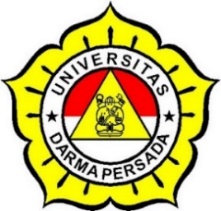 CURRICULUM VITAEPERSONAL DATA Name			: Ronny Meldika Arviansyah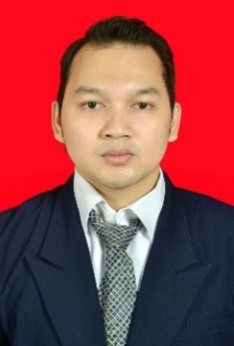 Nationality		: IndonesianSex			: MalePlace/Date of Birth	: Jakarta, May 14, 1995 Address		: Jl. Asri RT 07 / 07 No 22                                       Kelurahan Halim Perdana Kusumah                                      Kecamatan Makassar                                      Jakarta Timur Phone/Fax		: 081932871456E-mail			: ronneymeldika@gmail.comFormal Education2001 - 2007 		: SDN Kebon Pala 01 Jakarta Timur2007 – 2010		: SMPN 128 Jakarta Timur 2010 – 2013 		: SMA Angkasa 2 Jakarta Timur2014 – now                 : S1 English Language & Culture Faculty of Humanities University of Darma PersadaAchievements1st  Place for badminton competition on Faculty of Literature League in 20141st  Place for Taekwondo competition on Jakarta Taekwondo Federation ( JTF) in 2016ATTACHMENT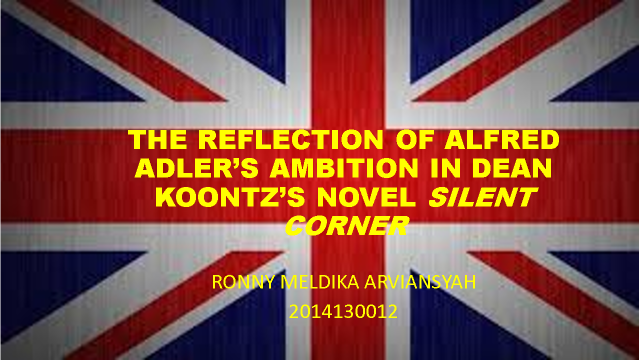 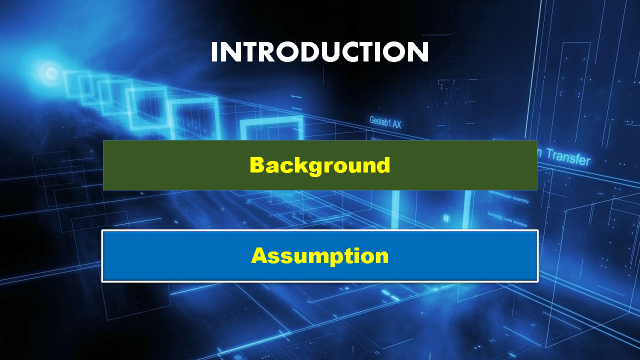 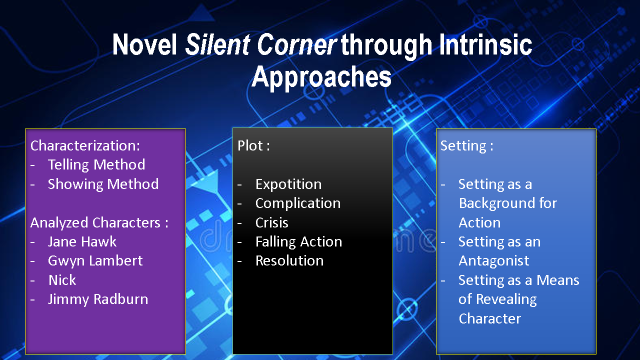 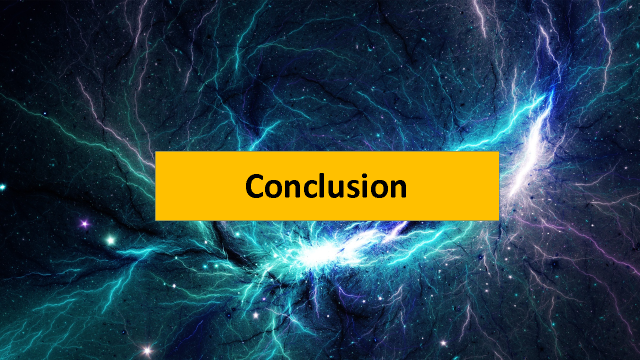 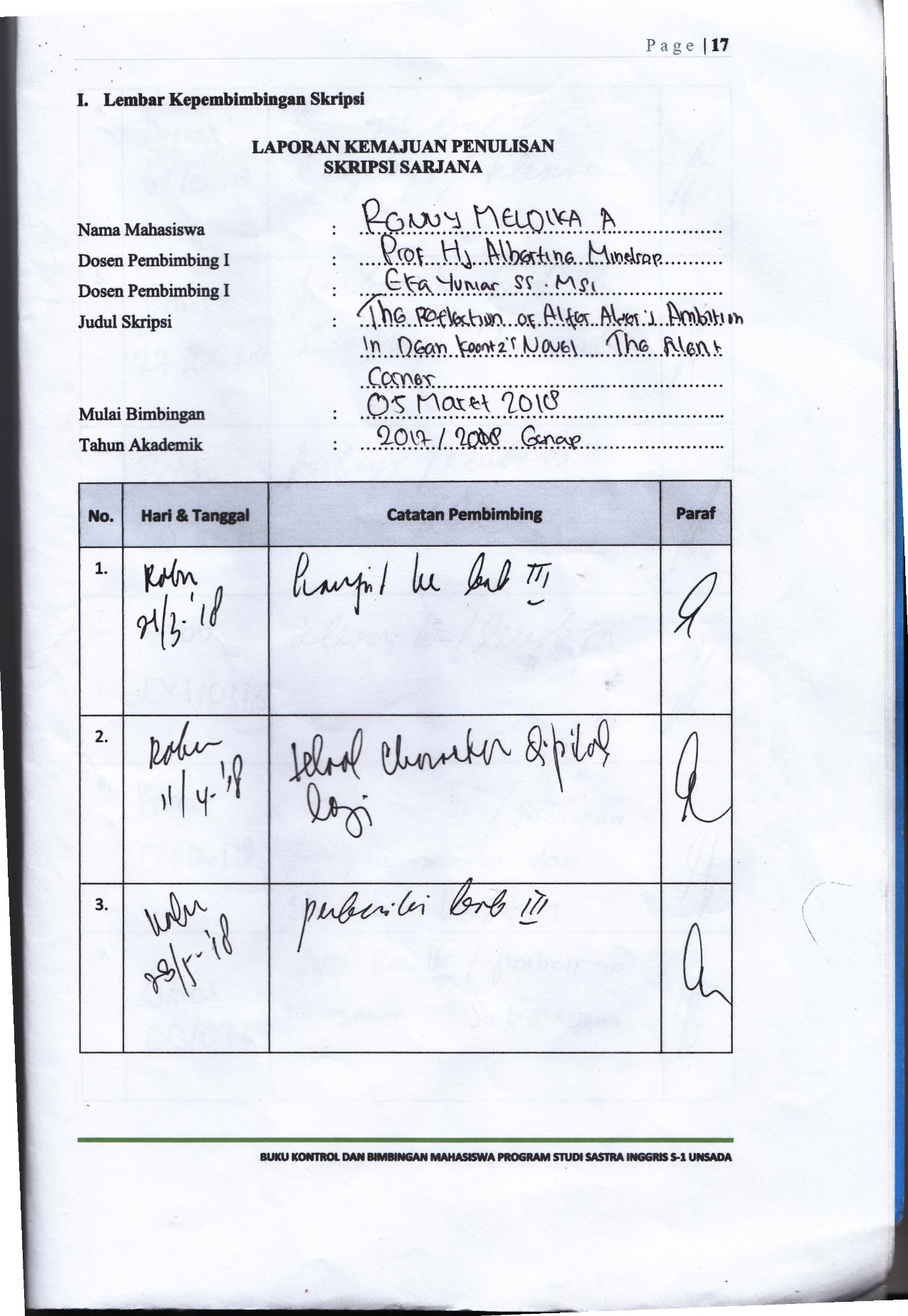 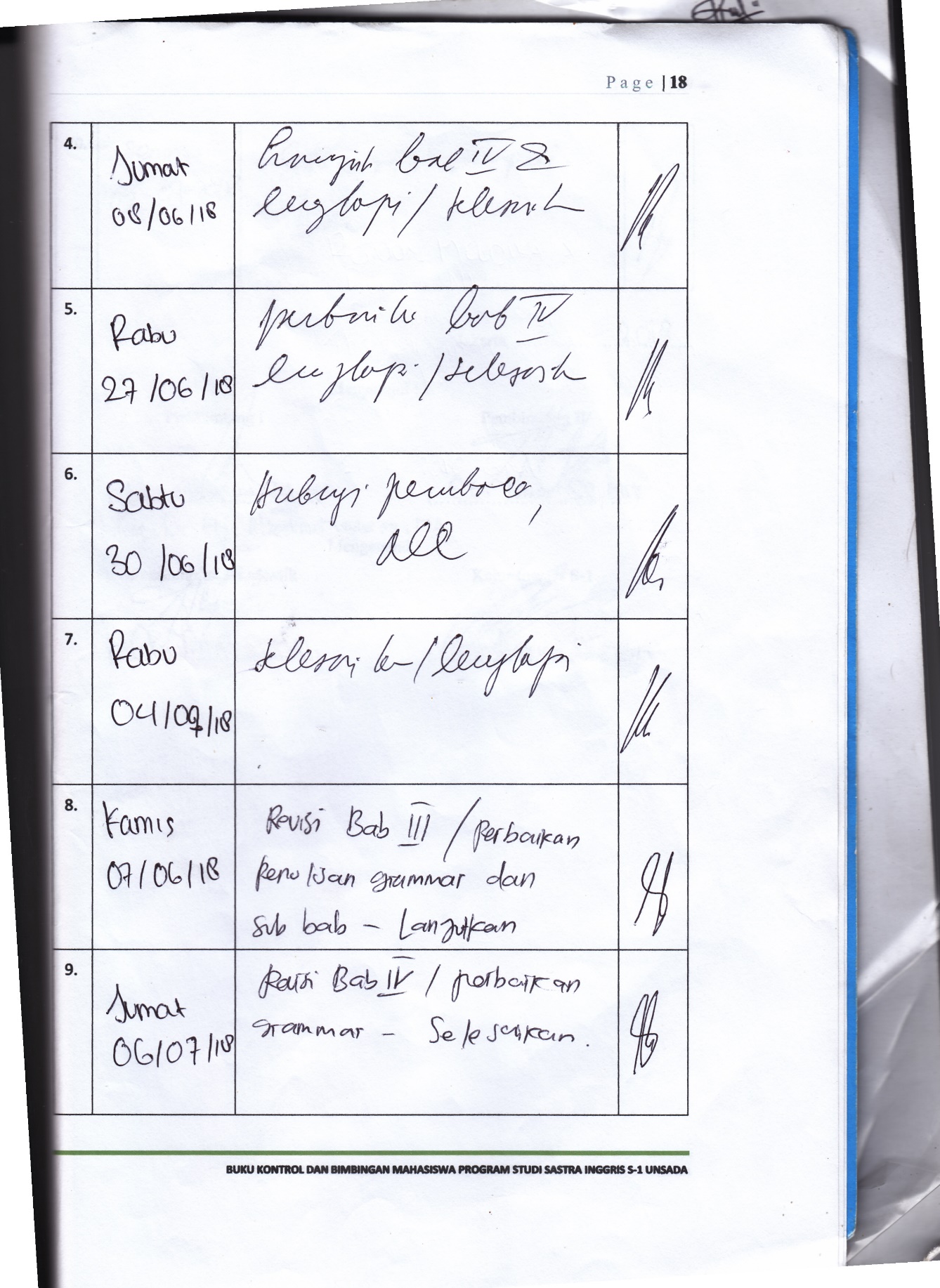 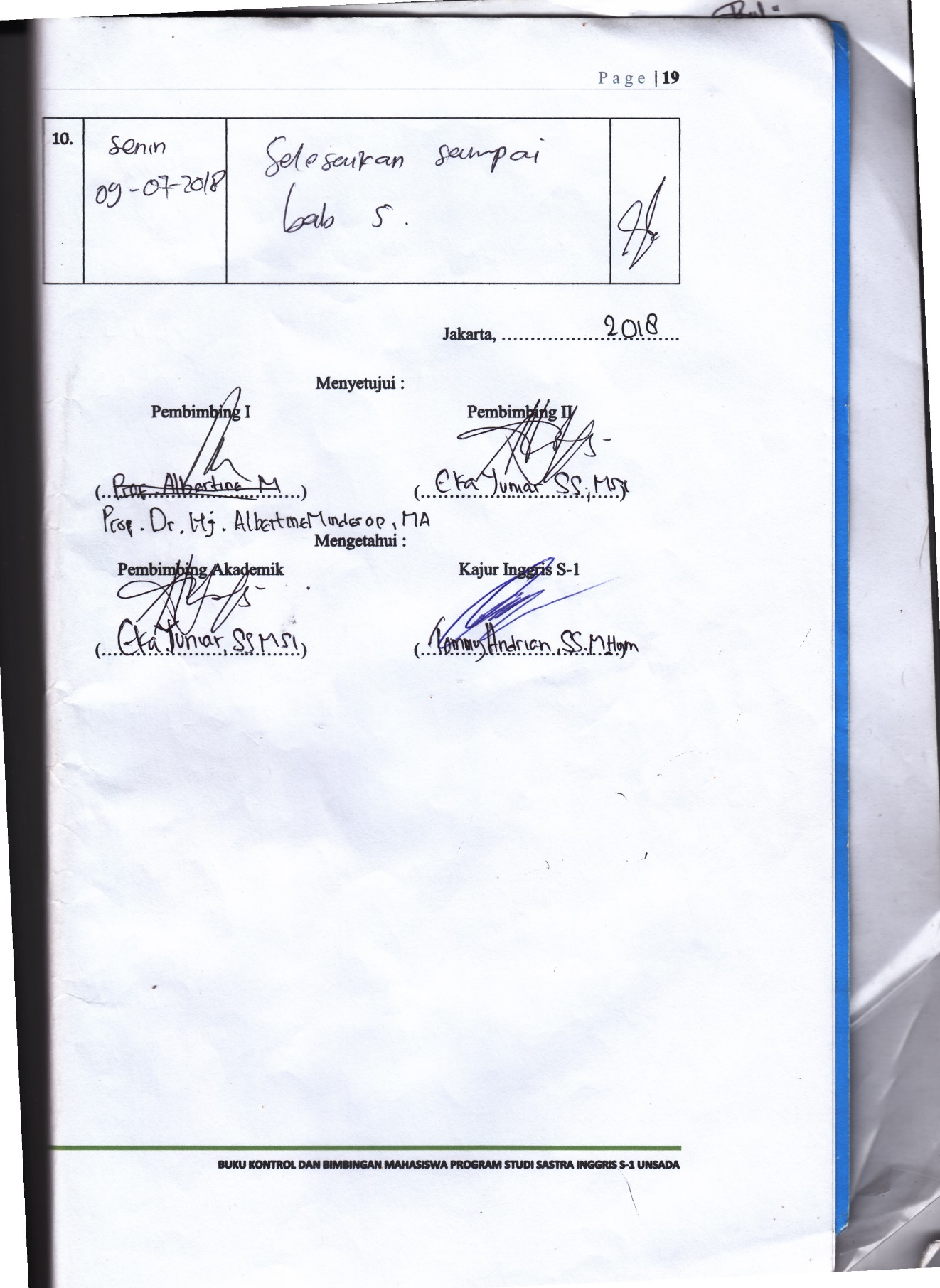 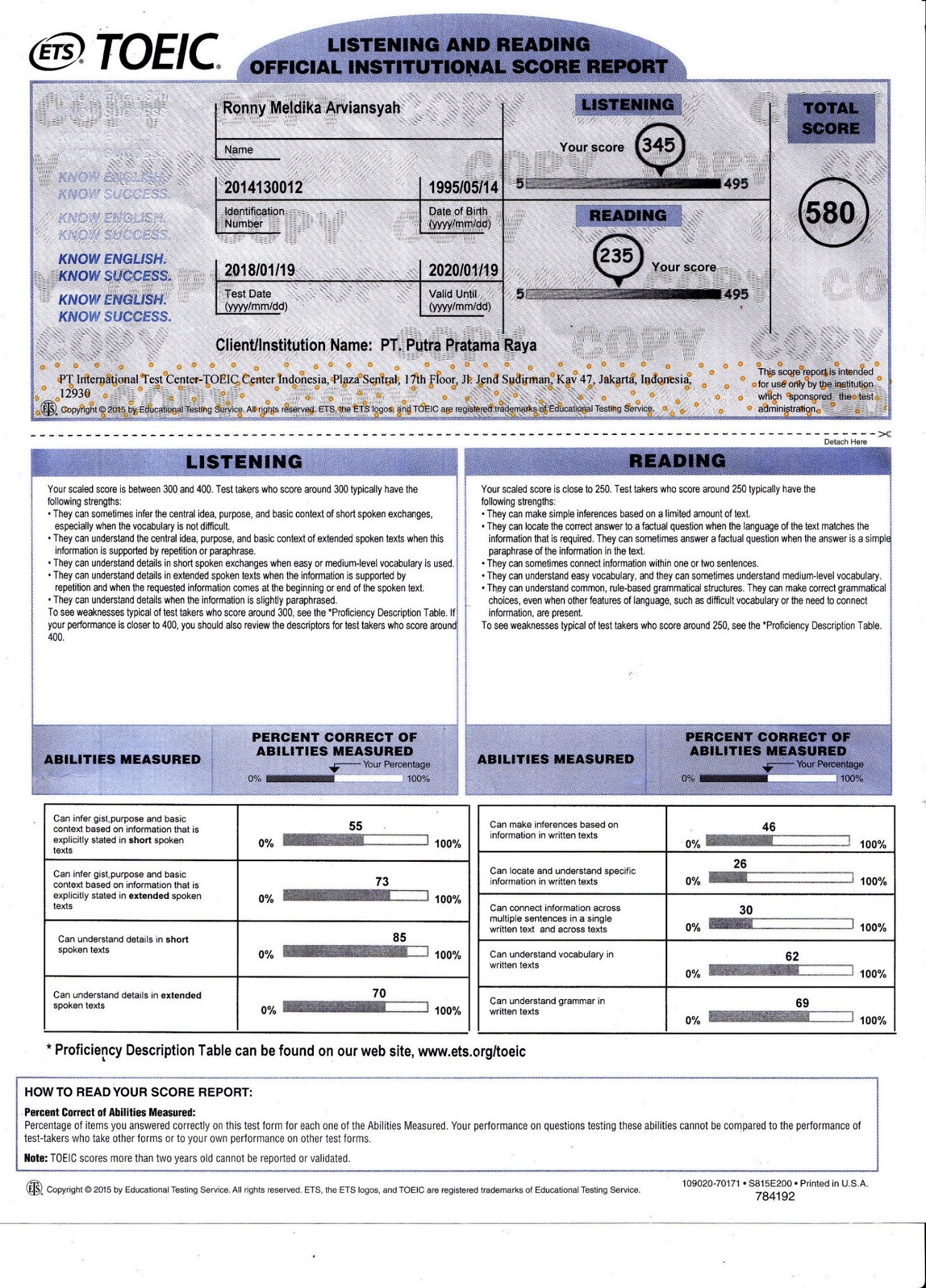 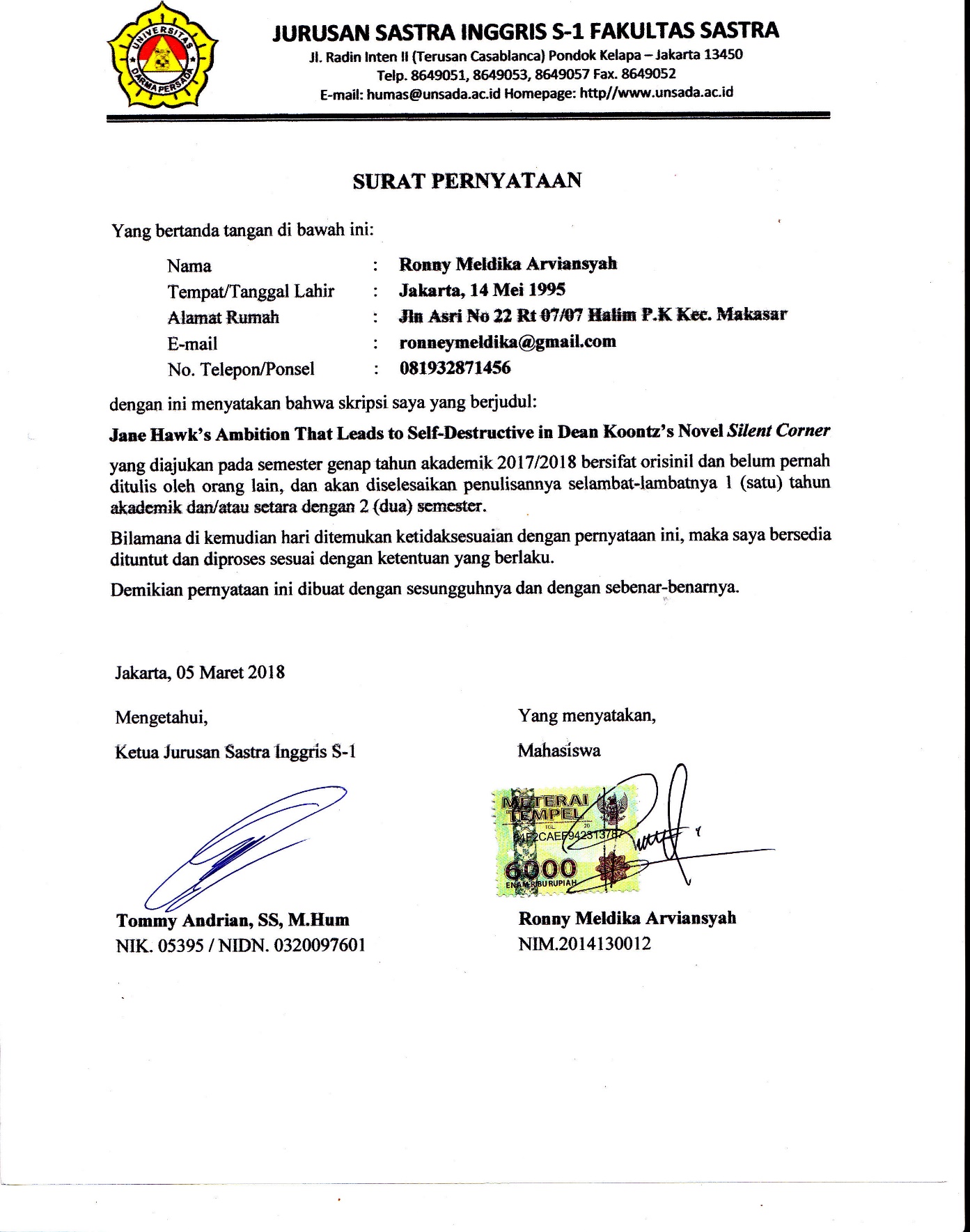 